Bacon’s RebellionColonists accepted class division as long as they believed the gov’t ruled for everyone’s goodThis rebellion erupted in 1676The dispute was over Virginia’s Indian policy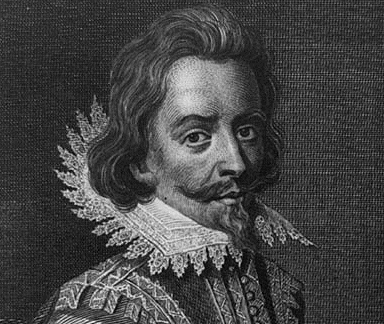 Left a legacy of hostility between plantation owners and their poorer neighborsThe Algonquin tribe mounted a surprise attack in 1644Roughly 500 colonists were killedFighting lasted for almost 2 yearsColonists were ultimately successful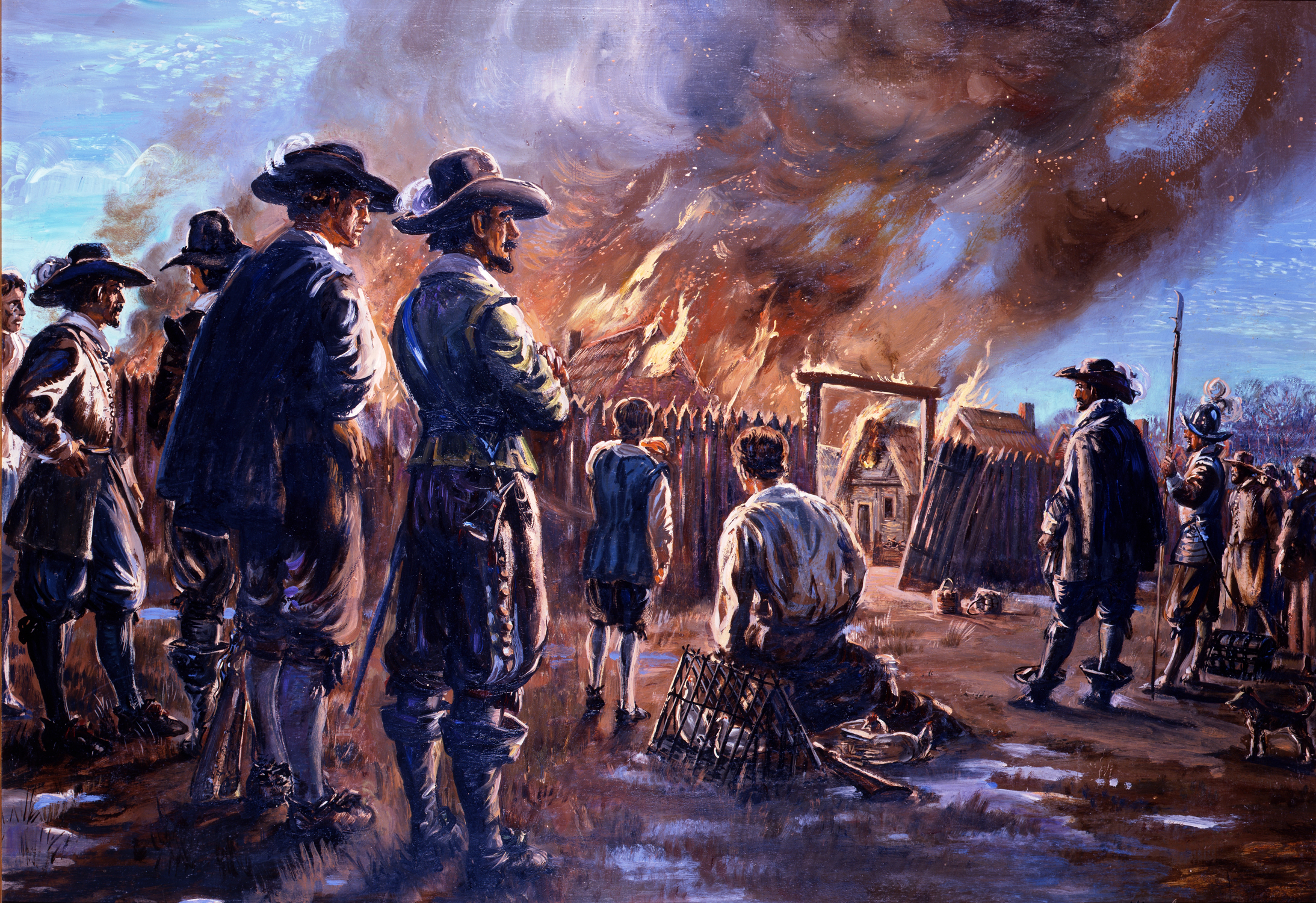 Indians were forced to relinquish land settled by the BritishWilderness beyond settlements was supposed to be reserved for IndiansChesapeake population steadily grewBetween 1660-1670 violence between colonists and Indians increased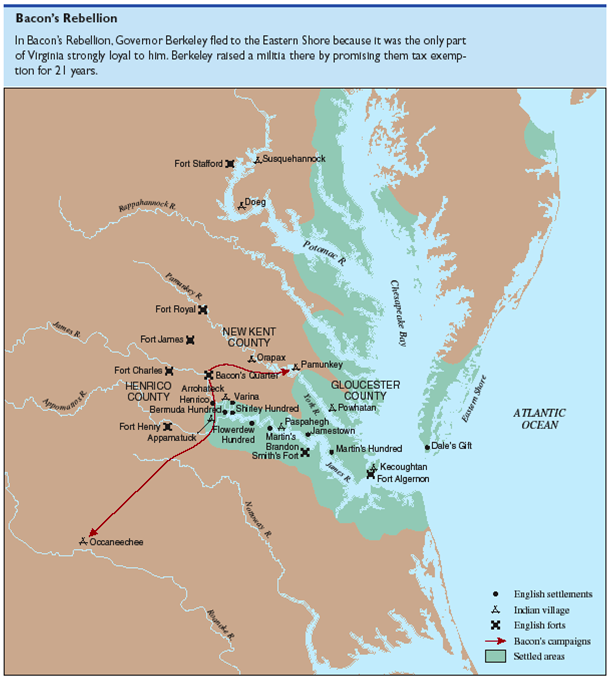 Nathaniel Bacon became the leader of the frontier settlersBacon felt that the gov’t was being too easy on the IndiansBacon also thought that Grandees: elite planters, operated the gov’t for their personal gain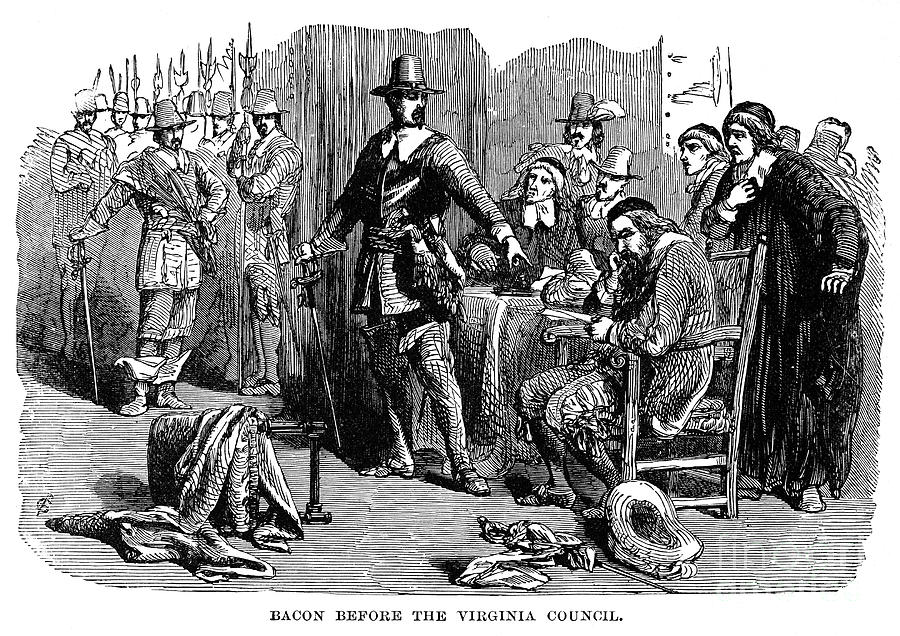 These officeholders had become wealthy enough to afford slaves as opposed to servants1676 Governor William Berkeley  pronounced Bacon a rebelBacon was eventually voted into office June 1676 Bacon’s Laws were passed giving settlers more say in gov’tBacon was pardoned and Berkeley authorized Bacon’s Indian warfareElite planters convinced Berkeley that Bacon and his men were a larger threat than the Indians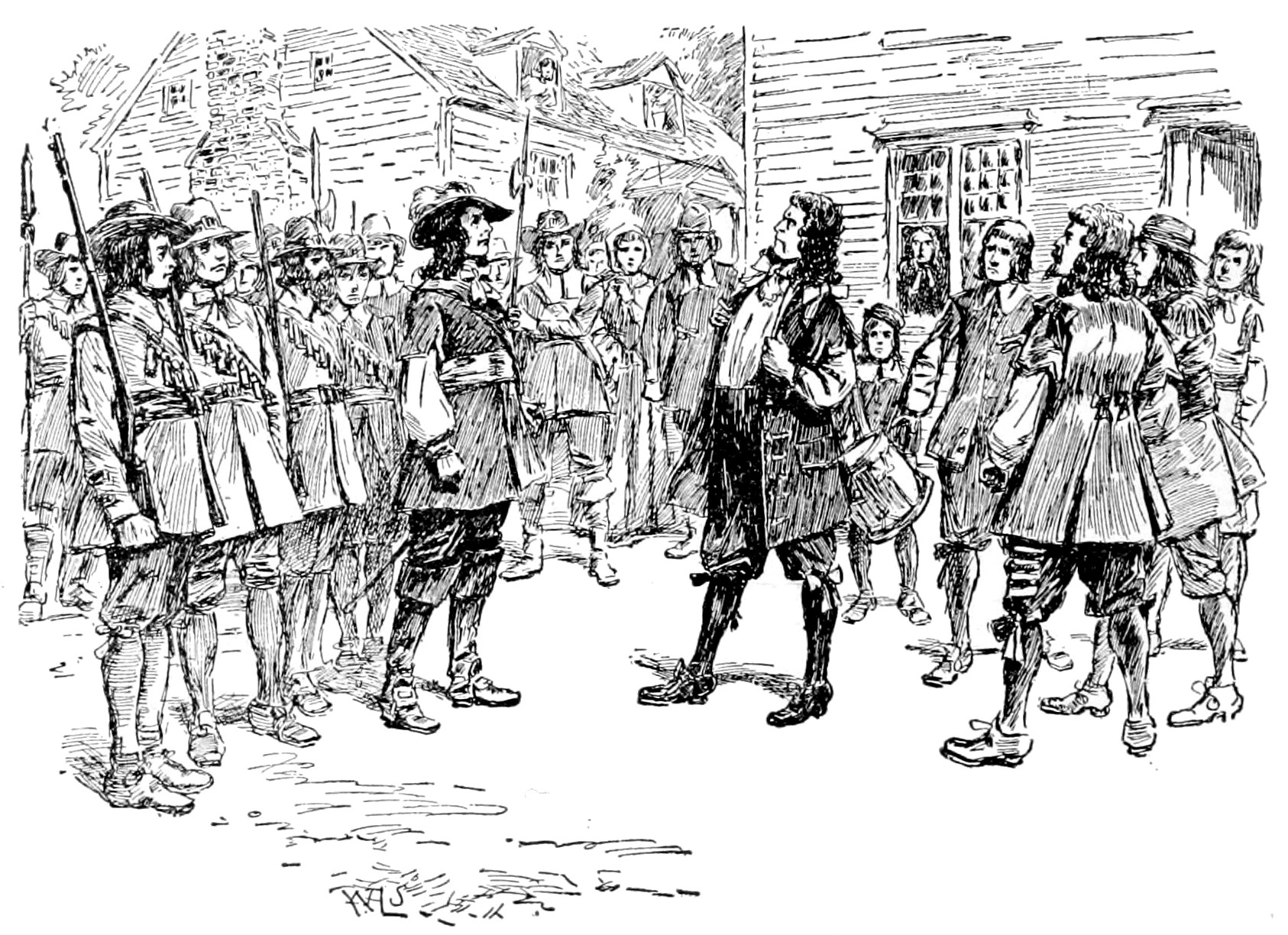 When Bacon learned he was branded a traitor, he declared war on the grandeesFor 3 months Bacon’s forces fought the Indians, sacked plantations, and attacked JamestownBacon died October of 1676, probably due to dysentery British sent forces to crush the rebellionAftermathTensions between great planters and small farmers eventually lessenedRuling elite decided fighting Indians was more important that fighting each otherDuring 1680-1690 fewer servants arrived in the ChesapeakeBy 1700 the Chesapeake was transitioning to a slave labor systemLess division between white colonists